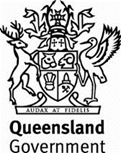 Annexure MRTS05.1 (November 2020)Annexure MRTS05.1 (November 2020)Annexure MRTS05.1 (November 2020)Unbound PavementsUnbound PavementsUnbound PavementsSpecific Contract RequirementsSpecific Contract RequirementsSpecific Contract RequirementsContract Number Contract Number Note:Clause references within brackets in this Annexure refer to Clauses in the parent Technical Specification MRTS05 unless otherwise noted.Clause references within brackets in this Annexure refer to Clauses in the parent Technical Specification MRTS05 unless otherwise noted.Clause references within brackets in this Annexure refer to Clauses in the parent Technical Specification MRTS05 unless otherwise noted.Material compliance testing locations (Clause 9.2)Material compliance testing locations (Clause 9.2)For the following locations and/or material subtypes, material compliance testing shall be undertaken on samples taken from the pavement.If no locations or material subtypes are given, all samples shall be taken from the stockpile.Material requirementsPavement material locations (Clauses 7.1.1, 7.2.1, 7.3.1 and 8.1)Material requirementsPavement material locations (Clauses 7.1.1, 7.2.1, 7.3.1 and 8.1)Material requirementsPavement material locations (Clauses 7.1.1, 7.2.1, 7.3.1 and 8.1)The following pavement material subtypes shall be used in the locations stated.The following pavement material subtypes shall be used in the locations stated.LocationLocationMaterial SubtypeType 4 material requirementsAdditional requirements for Type 4 material (Clause 7.4)Type 4 material requirementsAdditional requirements for Type 4 material (Clause 7.4)The following additional requirements shall apply to Type 4 materials.CBR moisture content for Type 4 material (Clauses 4.1.2 and 7.4)CBR moisture content for Type 4 material (Clauses 4.1.2 and 7.4)CBR moisture content for Type 4 material (Clauses 4.1.2 and 7.4)The relative moisture content for reporting CBR test results for Type 4 material is given below.The relative moisture content for reporting CBR test results for Type 4 material is given below.Material SubtypeMaterial SubtypeRelative Moisture ContentIf no indication is given for a particular material subtype, the CBR shall be reported at the Optimum Moisture Content (OMC).If no indication is given for a particular material subtype, the CBR shall be reported at the Optimum Moisture Content (OMC).If no indication is given for a particular material subtype, the CBR shall be reported at the Optimum Moisture Content (OMC).Material stockpiles (Clause 7.7)Material stockpiles (Clause 7.7)Stockpiles of pavement material shall be located as stated below.If no indication is given, material stockpiles shall be located as stated in Clause 7.7.Construction requirementsConstruction equipment (Clause 8.3.1.1.3)Construction requirementsConstruction equipment (Clause 8.3.1.1.3)For pavement constructed using Type 2, 3 and 4 materials, the following construction equipment shall be used.If no indication is given, the construction equipment to be used shall be nominated by the Contractor in their Unbound Pavement Construction Procedure.The above requirements are not applicable to Type 1 (HSG) materials.GeometricsVertical tolerances – Types 2, 3, and 4 materials only (Clause 8.4.4.3)GeometricsVertical tolerances – Types 2, 3, and 4 materials only (Clause 8.4.4.3)GeometricsVertical tolerances – Types 2, 3, and 4 materials only (Clause 8.4.4.3)GeometricsVertical tolerances – Types 2, 3, and 4 materials only (Clause 8.4.4.3)GeometricsVertical tolerances – Types 2, 3, and 4 materials only (Clause 8.4.4.3)GeometricsVertical tolerances – Types 2, 3, and 4 materials only (Clause 8.4.4.3)The vertical tolerance on any layer shall be alternativeA
(10/15 mm)B
(25 mm)If no indication is given, the vertical tolerance shall be Alternative A.If no indication is given, the vertical tolerance shall be Alternative A.If no indication is given, the vertical tolerance shall be Alternative A.If no indication is given, the vertical tolerance shall be Alternative A.If no indication is given, the vertical tolerance shall be Alternative A.Deviation from a straight-edge – Types 2, 3 and 4 materials only (Clause 8.4.5)Deviation from a straight-edge – Types 2, 3 and 4 materials only (Clause 8.4.5)Deviation from a straight-edge – Types 2, 3 and 4 materials only (Clause 8.4.5)Deviation from a straight-edge – Types 2, 3 and 4 materials only (Clause 8.4.5)Deviation from a straight-edge – Types 2, 3 and 4 materials only (Clause 8.4.5)Deviation from a straight-edge – Types 2, 3 and 4 materials only (Clause 8.4.5)The maximum deviation from a straight-edge shall be alternativeC
(5 mm)D
(8 mm)If no indication is given, the maximum deviation from a straight-edge shall be Alternative C.If no indication is given, the maximum deviation from a straight-edge shall be Alternative C.If no indication is given, the maximum deviation from a straight-edge shall be Alternative C.If no indication is given, the maximum deviation from a straight-edge shall be Alternative C.If no indication is given, the maximum deviation from a straight-edge shall be Alternative C.Crossfall and straight-edge tolerances applicable on layers other than the final layer (Clauses 8.4.4.4 and 8.4.5)Crossfall and straight-edge tolerances applicable on layers other than the final layer (Clauses 8.4.4.4 and 8.4.5)In addition to the final layer of unbound pavement, the specified requirement for crossfall and deviation from a straight-edge shall also apply to the following layers.If no indication is given, the requirements for crossfall and deviation from a straight-edge shall apply to the final (uppermost) layer of unbound pavement only.Road roughness (Clause 8.4.6)Road roughness (Clause 8.4.6)Road roughness (Clause 8.4.6)Road roughness (Clause 8.4.6)Road roughness (Clause 8.4.6)The maximum road roughness shall be (Rs)m/kmIf no indication is given, the requirement shall be 2.31.If no indication is given, the requirement shall be 2.31.If no indication is given, the requirement shall be 2.31.If no indication is given, the requirement shall be 2.31.Supplementary requirements (Clauses 8.4.6 and 10)Supplementary requirements (Clauses 8.4.6 and 10)The following supplementary requirements shall apply.